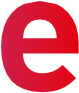 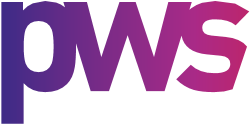 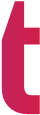 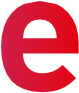 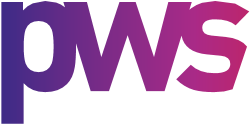 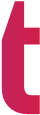                                             Zakład Pielęgniarstwa                                    Pielęgniarstwo studia I stopnia:       Kierownik Zakładu: dr Katarzyna Tomaszewskaprof. ucz. dr hab. Rafał Filipdr Marta Cebulakdr Anna Lewandowskadr Anna Muzyczkamgr Anna Bilińskamgr Ewelina Bobykmgr Beata Boratynmgr Danuta Bzdęgamgr Małgorzata Chomontmgr Anna Dominiklek. med. Małgorzata Dukaczmgr Bogumiła Hołowaczmgr Dorota Kusymgr Dorota Kuźmamgr Małgorzata Leśkomgr Agata Marchwianymgr Justyna Miazgamgr Halina Moneta mgr Aneta Mrozowiczmgr Aneta Ospelt-Bąkmgr Małgorzata Piotrowiczmgr Ewa Pryjdamgr Lucyna Pyziak mgr Anna Słotamgr Anna Sochackamgr Stanisława Sopelmgr Katarzyna Starzecmgr Violetta Stęchłymgr Renata Trelkamgr Barbara Wotamgr Agata Ważnamgr Barbara Wojtyna